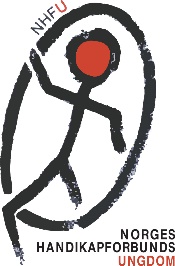 REVISJONSBERETNING ÅÅÅÅ FOR NHFU REGIONJeg har i dag den DD.MM.ÅÅÅ utført mitt oppdrag som lagets valgte revisor. Jeg har kontrollert bilagene så langt jeg er i stand til. Bilagene er kontrollert mot bankutskriftene, og funnet i orden.Årsregnskapet viser et resultat på XXX kr. Saldo på banken per 31.12.åååå var XXX kr.Med hilsen ………SIGNATUR………………..Navn